Переходим в «Задачи мне»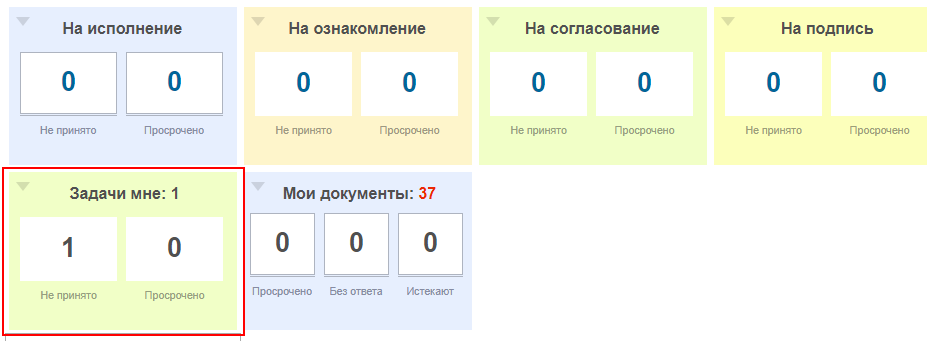 Выбираем необходимый договор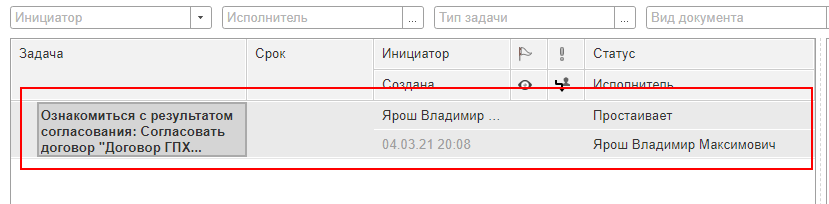 Выбираем продолжить или начать согласование заново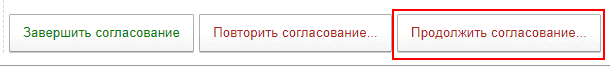 Нажимаем правой кнопкой мыши по согласующему и удаляем, чтобы добавить нажимаем «Добавить»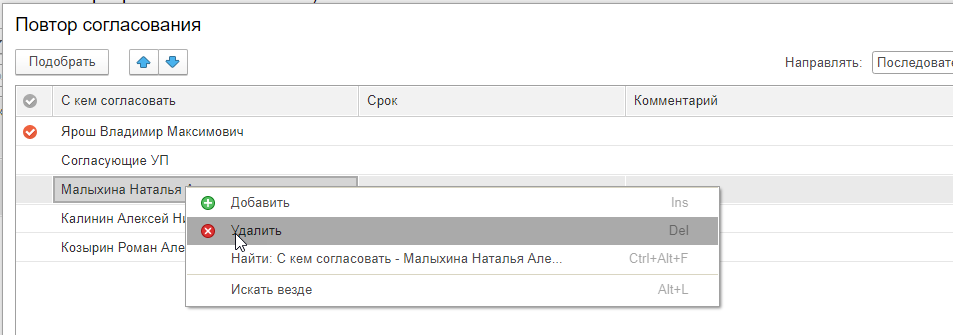 Два раза кликаем по полю «Срок» и удаляем дату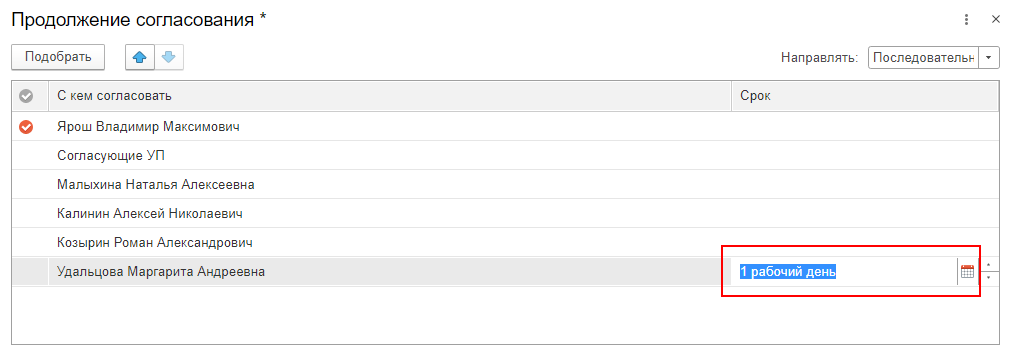 